Publicado en  el 27/03/2014 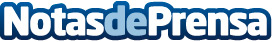 Sergio García encabeza el partido de conmemoración del X Aniversario del RCG El Prat en TerrassaJusto un año después de celebrar a lo grande el centenario de su fundación, el Real Club de Golf El Prat (RCGEP) se prepara para acoger un partido de exhibición benéfico el próximo sábado 3 de mayo que servirá para conmemorar el décimo aniversario de su traslado a las modernas instalaciones que posee ahora en Terrassa (Barcelona).Datos de contacto:Real Federación Española de GolfNota de prensa publicada en: https://www.notasdeprensa.es/sergio-garcia-encabeza-el-partido-de Categorias: Golf http://www.notasdeprensa.es